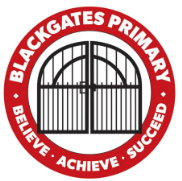 Blackgates Primary Academy Weekly Newsletter15 March 2019Dear Parents/carers Trustees This week trustees held a meeting at Blackgates and were presented with data and information around the strengths and challenges we face. Trustees are very impressed in the rapid improvements made at Blackgates and the upward rise of data at such a fast pace they felt is impressive. Trustees who have visited our school during the day have remarked on the good behaviour and manners of pupils. They find them to be friendly and courteous.Year 5 ChicksWow! What an amazing few weeks Year 5 have had with their feathered pets. The children have thoroughly loved having the chicks for the last few weeks and have learnt so much already about the life cycle of a bird, how to look after them and to handle them correctly. It hasn't been an easy ride for the chicks, as unfortunately, nature occurs, some eggs didn't make it. However, Kestrels couldn't be happier with their four beautiful chicks: Taffy, Pipper, Lucky and Nugget and Falcons with their eight fluffy friends: Aslan, Skittles, Sleepy, Caramel, Jak, GG, Cheico and Chica. We also would like to say a huge thank you to the parents and carers who came along yesterday to listen to the children talk about the chicks and have some quality time with them. We are hoping to keep the chicks and give children an opportunity to care for them and learn more Thank you so much to the PTFA who funded this experience which has benefitted all children in school. We are hoping to keep some of the chicks and see them grow and lay eggs!Red Nose Day /Comic ReliefThank you for all your support during this years Red Nose Day. We have raised lots of money so far for Comic Relief. The children all looked fabulous dressed in red, especially while wearing their red noses! We sold lots of tickets for our movie night and the children enjoyed watching The Greatest Showman. The winner of our 'guess the amount of sweets in the jar' competition will be announced on Monday and the winner will win the full jar of sweets! Teachers were involved this year too with many taking part in our very own 'Blackgates Bake Off'. We had lots of fun baking and all for a good cause. Thank you again for all your support. Please keep an eye on Facebook for some pictures from our day and the total amount raised will be displayed in the office next week!Year 1 Cannon Hall FarmOn Monday Year 1 went on a trip to Cannon Hall Farm. They had a guided tour of the farm and got to see lots of different animals. The children all loved having a ride on the tractor. They enjoyed watching sheep and ferret racing. The staff at the farm commented how well behaved the children were and that they asked some fantastic questions. The children have created some wonderful writing about their trip.Mrs J Coulson
Principal 